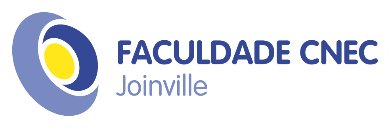 RELATÓRIO DE ATIVIDADES ENTREGUESNome do Acadêmico:________________________________________________________Curso:______________ Turma: ________ Turno:_____________ Matricula:____________Data: ______ / ______ / _______Email: ________________________________________Relação das atividades entregues:GrupoDescrição da atividade (Titulo)Registro do NAC     ________________________        Assinatura do Acadêmico             ______________________________             Assinatura do Atendente